1.ОБЩИЕ ПОЛОЖЕНИЯ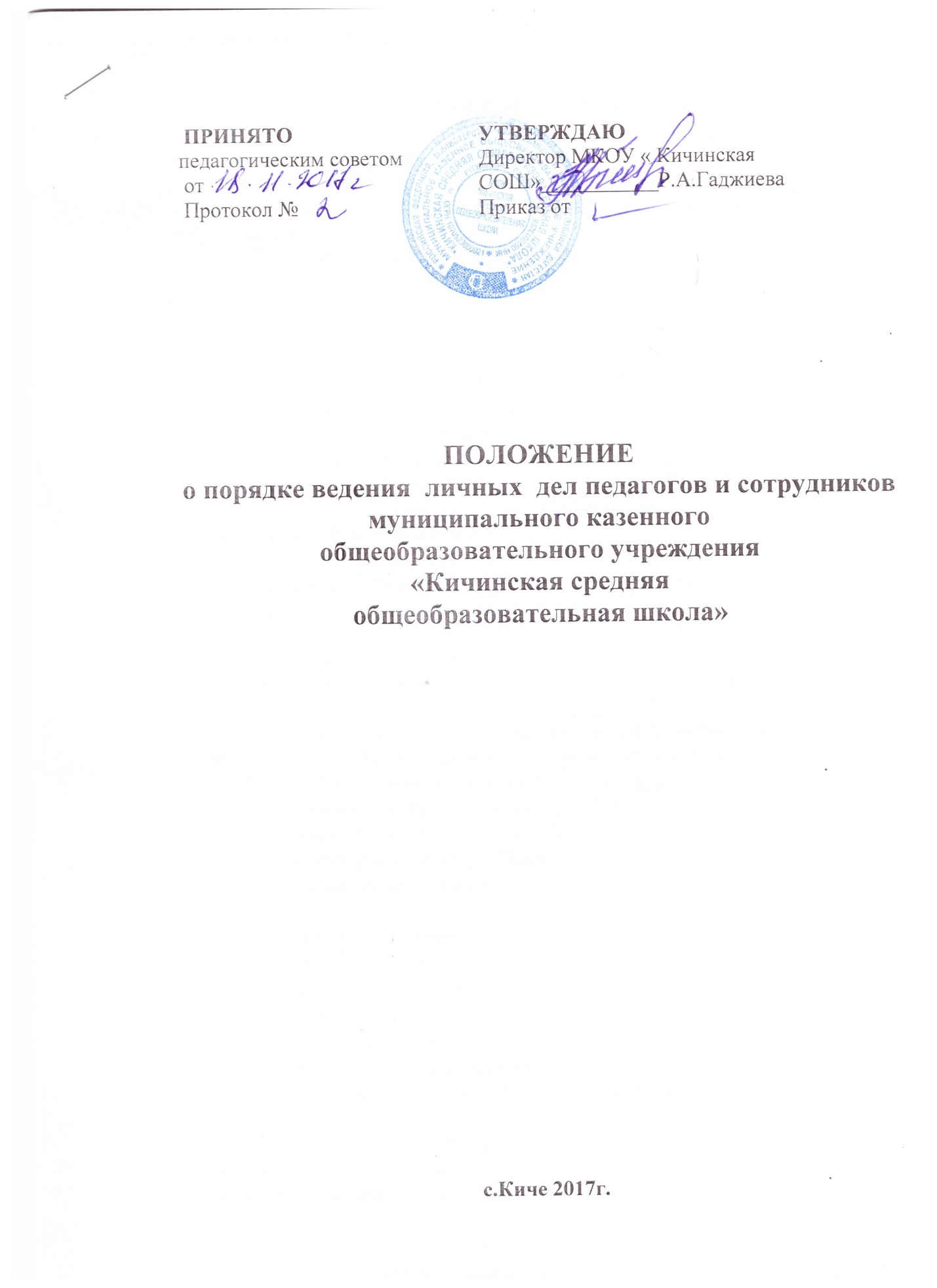 1.1  Настоящее Положение определяет порядок ведения личных дел педагогов и сотрудников муниципального казенного общеобразовательного учреждения «Кичинская средняя общеобразовательная школа» (далее – Учреждение).1.2  Положение разработано в соответствии с:Указом Президента Российской Федерации от 30.05.2005 г. № 609 « Об утверждении Положения о персональных данных государственного служащего Российской Федерации и ведении его личного дела»;Федеральным законом от 27.07.04 №79 – ФЗ «О государственной гражданской службе Российской Федерации»;Трудовым кодексом РФ;Коллективным договором ОУ;Уставом Учреждения.1.3 Ведение личных дел педагогов возлагается на ответственного по кадрам и директора Учреждения.2. ПОРЯДОК ФОРМИРОВАНИЯ ЛИЧНЫХ ДЕЛ СОТРУДНИКОВ2.1  Формирование личного дела педагогов  и сотрудников Учреждения  производится непосредственно после приема в Учреждение или перевода педагогов и сотрудников из другого образовательного учреждения.2.2  В соответствии с нормативными документами в личные дела педагогов и сотрудников Учреждения вкладываются следующие документы:Педагог Учреждения предоставляет:заявление о приеме на работу;автобиографию;копии документов об образовании;копии документов о квалификации или наличии специальных знаний;трудовую книжку; копию свидетельства о браке;заявление о переводе;медицинскую книжку;копии документов о награждении;копии аттестационных листов;удостоверения о прохождении курсов, экспертные заключения.Сотрудник  Учреждения предоставляет:заявление о приеме на работу;копию документа об образовании;трудовую книжку;копию свидетельства о браке;копию свидетельства о рождении детей;медицинскую книжку.Работодатель  оформляет:трудовой договор в двух экземплярах;приказ о приеме на работу (о перемещении на другие должности);личную карточку №Т-2;должностную инструкцию;Работодатель знакомит педагогов и сотрудников Учреждения с:Уставом Учреждения;должностной инструкцией; проводит вводный инструктаж, инструктаж по охране труда, инструктаж по противопожарной безопасности.2.3 .Обязательной является внутренняя опись документов, имеющихся в личном деле. 3.  ПОРЯДОК ВЕДЕНИЯ ЛИЧНЫХ ДЕЛ ПЕДАГОГОВ И СОТРУДНИКОВ  3.1 Личное дело педагогов  и сотрудников  Учреждения  ведется в течение всего периода работы каждого педагога и  сотрудника.3.2 Ведение личного дела предусматривает:Помещение документов, подлежащих хранению в  составе личных дел, в хронологическом порядке:- заявление;- личный листок по учету кадров;- личная карточка;- автобиография;- копии документов об образовании;- копия приказа о приеме на работу;- документы о повышении квалификационного уровня: аттестационный лист, удостоверение о прохождении курсов, экспертное заключение;- копии документов о награждении, поощрении;- свидетельство о браке, расторжении брака (если такой имеется);Ежегодно проходит проверка состояния личного дела педагогов и сотрудников Учреждения на предмет сохранности включенных в него документов и своевременное заполнение.Листы документов, подшитых в личное дело, подлежат нумерации. Личное дело регистрируется в журнале « Учет личных дел»Трудовые книжки, медицинские книжки хранятся отдельно в сейфе директора Учреждения.Должностные инструкции хранятся в отдельной папке Учреждения.4.ПОРЯДОК УЧЕТА И ХРАНЕНИЯ ЛИЧНЫХ ДЕЛ ПЕДАГОГОВ И СОТРУДНИКОВ УЧРЕЖДЕНИЯ.4.1 Хранение и учет личных дел педагогов  и сотрудников Учреждения организуются с целью быстрого  и безошибочного поиска личных дел, обеспечения их сохранности, а также обеспечения конфиденциальности сведений, содержащихся в документах личных дел, от несанкционированного доступа:трудовые книжки, медицинские книжки хранятся отдельно в сейфе директора Учреждения;должностные инструкции хранятся в отдельной папке Учреждения;личные дела  сотрудников хранятся в сейфе Учреждения.Доступ к личным делам педагогов и сотрудников Учреждения  имеют только секретарь и директор.Систематизация личных дел педагогов и сотрудников Учреждения производится в алфавитном порядке.Личные дела педагогов и сотрудников Учреждения, имеющих государственные звания, премии, награды, ученые степени и звания, хранятся 75 лет с года увольнения работника.5.ПОРЯДОК ВЫДАЧИ ЛИЧНЫХ ДЕЛ ВО ВРЕМЕННОЕ ПОЛЬЗОВАНИЕ5.1 Выдача личных дел (отдельных документов в составе личного дела) во временное пользование  производится с разрешения директора Учреждения. Время работы ограничивается пределами одного рабочего дня. В конце рабочего дня секретарь обязан  убедиться в том, что все личные дела, выданные во временное пользование, возвращены на место хранения и есть ли необходимость для принятия мер к их возвращению или розыску.5.2. Факт выдачи  личного дела фиксируется в контрольном журнале.6. ОТВЕТСТВЕННОСТЬ6.1 Педагоги и сотрудники Учреждения  обязаны своевременно представлять ответственному по кадрам сведения об изменении в персональных данных, включенных в состав личного дела.6.2  Работодатель обеспечивает:сохранность личных дел педагогов и сотрудников Учреждения;конфиденциальность сведений, содержащихся в личных делах педагогов  и сотрудников Учреждения.7. ПРАВА7.1  Для обеспечения защиты персональных данных, которые хранятся в личных делах педагогов и сотрудников Учреждения,педагоги и сотрудники школы имеют право:получить  полную информацию о своих персональных данных и обработке этих данных;получить доступ к своим персональным данным;получить копии, хранящиеся в  личном деле и  содержащие  персональные данные.требовать  исключения  или  исправления  неверных или неполных персональных  данныхработодатель имеет право:обрабатывать персональные данные педагогов и сотрудников Учреждения, в том числе и на электронных носителях;запросить  от педагогов и сотрудников Учреждения всю необходимую информацию.